№ 283 от 19.05.2023Приложение к приказу Министерства здравоохраненияРеспублики Казахстан        от «____» ______2023 года №__Приложение 3 к приказу Министерства здравоохранения Республики Казахстан от 10 июня 2022 года № 461Состав проектных подгрупп по разработке профессиональных стандартов в области здравоохранения * профессиональные стандарты для специалистов со средним медицинским 
и фармацевтическим образованием.   Аббревиатуры и сокращения:МЗ РК – Министерство здравоохранения Республики Казахстан,НАО – Некоммерческое акционерное общество, НУО – Некоммерческое учреждение образования, ТОО – Товарищество с ограниченной ответственностью,  УОЗ – Управление общественного здоровья.PhD – академическая степень доктора философии.КГП на ПХВ – комунальное государственное предприятие на праве хозяйственного ведения,АО – акционерное общество,HR – специалисты в области управления персоналом,РГП на ПХВ - республиканское государственное предприятие на праве хозяйственного ведения,НИИ – научно – исследовательский институт,ОЮЛ – объединение юридических лиц,ОО – общественное объединение,АОО – автономная организация образования,ВШОЗ – Высшая школа общественного здравоохранения,ОРИТ – отделение реанимации и интенсивной терапии.Согласовано18.05.2023 16:47 Мысаев А.О. ((и.о Алдынгуров Д.К.))Действителен  Уникальное имя владельца:  МЫСАЕВ АЯН  Дата начала:  2022-05-31 15:16:48 (+06)  Дата окончания:  2025-05-30 15:21:48 (+06)  Серийный номер:  234906229343651662587608318141960763045033932593  Субъект:  EMAILADDRESS=a.myssayev@dsm.gov.kz, SURNAME=МЫСАЕВ, SERIALNUMBER=IIN811017300609, GIVENNAME=ОРАЛХАНОВИЧ, CN=МЫСАЕВ АЯН, OU=BIN170340000915, ST=Нур-Султан, O="Государственное учреждение \"Министерство здравоохранения Республики Казахстан\"", C=KZ  Издатель:  CN=Удостоверяющий центр Государственных органов, O=Республика Казахстан, C=KZ 18.05.2023 18:19 Темирханов Серикболсын ТемирхановичДействителен  Уникальное имя владельца:  ТЕМИРХАНОВ СЕРИКБОЛСЫН  Дата начала:  2022-10-20 16:29:46 (+06)  Дата окончания:  2025-10-19 16:34:46 (+06)  Серийный номер:  385294734058111292290570887002298180097071896323  Субъект:  EMAILADDRESS=s.temirkhanov@dsm.gov.kz, SURNAME=ТЕМИРХАНОВ, SERIALNUMBER=IIN900830350453, GIVENNAME=ТЕМИРХАНОВИЧ, CN=ТЕМИРХАНОВ СЕРИКБОЛСЫН, OU=BIN170340000915, ST=Астана, O="Государственное учреждение \"Министерство здравоохранения Республики Казахстан\"", C=KZ  Издатель:  CN=Удостоверяющий центр Государственных органов, O=Республика Казахстан, C=KZ Подписано19.05.2023 13:53 Буркитбаев Жандос КонысовичДействителен  Уникальное имя владельца:  БУРКИТБАЕВ ЖАНДОС  Дата начала:  2023-01-19 10:06:49 (+06)  Дата окончания:  2026-01-18 10:11:49 (+06)  Серийный номер:  375478462401259982396352252225309621237908478220  Субъект:  EMAILADDRESS=zh.burkitbaev@dsm.gov.kz, SURNAME=БУРКИТБАЕВ, SERIALNUMBER=IIN710227301883, GIVENNAME=КОНЫСОВИЧ, CN=БУРКИТБАЕВ ЖАНДОС, OU=BIN170340000915, ST=Астана, O="Государственное учреждение \"Министерство здравоохранения Республики Казахстан\"", C=KZ  Издатель:  CN=Удостоверяющий центр Государственных органов, O=Республика Казахстан, C=KZ 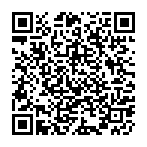 Профессиональный стандарт «Анестезиология и реаниматология»Профессиональный стандарт «Анестезиология и реаниматология»Профессиональный стандарт «Анестезиология и реаниматология»Чурсин В. В.-ТОО «Казахстанский медицинский университет «ВШОЗ»», к.м.н., доцент, председатель 
(по согласованию)Васильев Д.В.-НАО «Медицинский университет Караганды», заведующий кафедрой анестезиологии
 и реаниматологии, к.м.н., ассоцированный профессорСаркулова Ж. Н.-НАО «Западно-Казахстанский медицинский университет им. М. Оспанова», заведующий кафедрой анестезиологии и реаниматологии д.м.н., профессорСыздыкбаев М. К.-НАО «Медицинский университет Семей», заведующий кафедрой анестезиологии реаниматологии д.м.н., профессорСепбаева А. Д.-НАО «Казахский национальный медицинский университет имени С.Д. Асфендиярова» д.м.н., профессор кафедры детской хирургии Арынов А. А.-АО «Казахский национальный исследовательский институт онкологии 
и радиологии», заведующий ОРИТКапышев Т. С.-Директор центра передовых знаний 
НАО «Национальный научный кардиохирургический центр», главный внештатный анестезиолог - реаниматолог 
МЗ РК, к.м.н. (по согласованию)Профессиональный стандарт «Клиническая лабораторная диагностика»Профессиональный стандарт «Клиническая лабораторная диагностика»Профессиональный стандарт «Клиническая лабораторная диагностика»Молдабаева А. К. -НАО «Медицинский университет Астана», заведующая кафедрой лабораторной медицины к.б.н. доцент, врач высшей категории, председатель Батырбаева Д. Ж.-НАО «Казахский национальный медицинский университет имени С.Д. Асфендиярова», заведующая научной клинико-диагностической лабораторией к.м.н., врач высшей категорииДуйсенбаева А.Ж.-НАО «Казахский национальный медицинский университет имени С.Д. Асфендиярова», ассистент кафедры ВОП-2, заведующая клинико-диагностической лабораторией ГКП на ПХВ «Каскеленская межрайонная многопрофильная больница», врач высшей категорииШайкенова Л. Б.-НАО «Казахский национальный медицинский университет имени С.Д. Асфендиярова», заведующая клинико-диагностической лабораторией университетской клиники «Аксай», врач высшей категорииМаймакова А. М.-заведующая клинико-диагностической лабораторией Центральной городской клинической больницы 
г. Алматы, к.м.н., врач высшей категории, главный внештатный специалист 
по клинической лабораторной диагностике 
по г. Алматы, (по согласованию)Сулейменова Ж. Н. -Президент ОО «Федерация лабораторной медицины», главный внештатный специалист 
по клинической лабораторной диагностике 
МЗ РК, (по согласованию)Бейсенбаева Г.А. -к.м.н., заведующая клинико-диагностической лабораторией Областной многопрофильной больницы г. Караганда, главный внештатный специалист клинической лабораторной диагностике по Карагандинской области, 
(по согласованию)Третьякова Ю.В.-Руководитель лаборатории Многопрофильная городская больница № 3 г. Астана, врач высшей категории, (по согласованию)Профессиональный стандарт «Клиническая психология»Профессиональный стандарт «Клиническая психология»Профессиональный стандарт «Клиническая психология»Каражанова А. С.-Заведующая кафедрой клинической психологии НАО «Медицинский университет Астана», председательТолегенова Г.Т-Доцент кафедры клинической психологии 
НАО «Медицинский университет Астана»Алиева Ж. М., -Заведующая психологической лабораторией 
РГП на ПХВ «Республиканский научно-практический центр психического здоровья»Кудайбергенова С К-Старший преподаватель кафедры общей
 и прикладной психологии НАО «Казахский национальный университет имени аль-Фараби», (по согласованию)Хусаинова И. Р.-кандидат психологических наук, магистр медицинских наук, и.о. доцента кафедры общей 
и прикладной психологии НАО «Казахский национальный университет имени аль-Фараби», психолог консультант клиники Almaty SEMA Hospital, (по согласованию)Якимова И. И. -Психолог КГП на ПХВ «Центр психического здоровья» Северо – Казахстанской области 
(по согласованию)Досжанова Ж А-Психолог ОФ Bilim Land (по согласованию)Профессиональный стандарт «Менеджер здравоохранения»Профессиональный стандарт «Менеджер здравоохранения»Профессиональный стандарт «Менеджер здравоохранения»Мусаханова А.К.-Доцент кафедры Общественное здоровье 
и менеджмент НАО «Медицинский университет Астана», доктор медицинских наук, профессор, председательЖаксылык А.А.-АО «Южно-казахстанская медицинская академия», Руководитель управления научно-клинической работы, докторантуры 
и магистратуры, (по согласованию)  Капанова Г.Ж.-НАО «Казахский национальный университет 
имени Аль-Фараби», заведующая кафедрой политики и организации здравоохранения 
(по согласованию)  Бурибаева Ж.К.-ТОО «Казахский медицинский университет «ВШОЗ», д.м.н., профессор, заведующая кафедрой «Эпидемиологии, доказательной медицины и биостатистики», (по согласованию)Antonio Sarria-Santamera-АОО «Назарбаев Университет» Associate Professor Nazarbayev University School 
of Medicine, MD PhD, (по согласованию)  Профессиональный стандарт «Неврология» Профессиональный стандарт «Неврология» Профессиональный стандарт «Неврология»Григолашвили М. А.-Заведующая кафедрой неврологии, психиатрии и реабилитологии НАО «Медицинский университет Караганды», к. м. н., PhD, ассоциированный профессор, председательТурупекова С.Т.-Заведующая кафедрой нервных болезней
 НАО «Казахский национальный медицинский университет имени С.Д. Асфендиярова», д.м.н., главный внештатный невролог МЗ РКДжаксыбаева А. Х.-Заведующая кафедрой неврологии 
НАО «Медицинский университет Астаны», д.м.н., профессор, главный внештатный детский невролог МЗ РКЕрмагамбетова А. П.-Руководитель кафедры неврологии 
НАО «Западно-Казахстанский университет имени Марата Оспанова», к.м.н.Жаркинбекова Н. А.-Заведующая кафедрой неврологии, психиатрии, реабилитологии и нейрохирургии АО «Южно-казахстанская медицинская академия», к.м.н., профессор, (по согласованию)Кайшибаева Г.С.-Директор Института неврологии 
и нейрореабилитации имени Смагула Кайшибаева, к. м. н. (по согласованию)Сыздыкова Б. Р.-Руководитель центра рассеянного склероза 
и аутоиммунных заболеваний нервной системы ГКП  на ПХВ «Многопрофильная городская больница №1», г. Астана, к.м.н., 
(по согласованию) Мартазанов М.Б.-Заведующий неврологическим отделением Акмолинской областной многопрофильной больницы, главный внештатный невролог Акмолинской области, к.м.н., (по согласованию)Даирбаева Л. О.-Директор Научно-клинического Центра неврологии, эпилепсии и реабилитации, MBA (по согласованию) Профессиональный стандарт «Онкология» Профессиональный стандарт «Онкология» Профессиональный стандарт «Онкология»Хожаев А.А.-НАО «Казахский национальный медицинский университет имени С.Д. Асфендиярова», профессор кафедры онкологии имени 
С.Н. Нугманова, председательДжакипбаева А.К.-НАО «Казахский национальный медицинский университет имени С.Д. Асфендиярова», доцент кафедры онкологии имени С.Н. НугмановаТолеутайулы К.-НАО «Казахский национальный медицинский университет имени С.Д. Асфендиярова», профессор кафедры онкологии имени 
С.Н. НугмановаАфонин Г.А.-НАО «Казахский национальный медицинский университет имени С.Д. Асфендиярова», Phd, ассистент кафедры онкологии имени 
С.Н. НугмановаЕсенкулова С.А.-НАО «Казахский национальный медицинский университет имени С.Д. Асфендиярова», доцент кафедры онкологии имени С.Н. НугмановаНурманов С. Р.-НАО «Казахский национальный медицинский университет имени С.Д. Асфендиярова», доцент кафедры онкологии имени С.Н. НугмановаСадыкова Т.Т.-НАО «Казахский национальный медицинский университет имени С.Д. Асфендиярова», доцент кафедры онкологии имени С.Н. НугмановаИгисинова Г. С.-НАО «Казахский национальный медицинский университет имени С.Д. Асфендиярова», доцент кафедры онкологии имени С.Н. НугмановаАбдрахманов Р. З.-АО «Казахский научно-исследовательский институт онкологии и радиологии», руководитель Центра химиотерапииДжуманов А.И.-АО «Казахский национальный медицинский университет онкологии и радиологии», руководитель центра абдоминальной онкологииАбдрахманова А.Ж.-АО «Казахский национальный медицинский университет онкологии и радиологии», руководитель Центра опухолей молочной железыОнгарбаев Б.Т.-АО «Казахский национальный медицинский университет онкологии и радиологии», заместитель Председателя правления 
по клинической работеБолатбекова Р. О.-Алматинский онкологичский центр, заведующая отделением онкогинекологии (по согласованию) Профессиональный стандарт «Онкология и гематология (детская)» Профессиональный стандарт «Онкология и гематология (детская)» Профессиональный стандарт «Онкология и гематология (детская)»Базарбаева А.А. -Руководитель по науке и образованию
АО «Научный центр педиатрии и детской хирургии», к.м.н., председательТулебаева А.Б.-НАО «Казахский Национальный медицинский университет имени С.Д.  Асфендиярова», доцент кафедры детские болезни к.м.н.Досимов А.Ж.-НАО «Западно-Казахстанский медицинский университет имени Марата Оспанова», доцент кафедры детские болезни №2 к.м.н.Манжуова Л.Н.-заместитель Председателя правления по научно-клинической и инновационной деятельности 
АО «Научный центр педиатрии и детской хирургии», Председатель правления ОО «Союз Педиатров», к.м.н.Нуржанова Г.А.-АО «Научный центр педиатрии и детской хирургии» заведующая отделением онкологии
и гематологии №2 Омарова Г.О.-Корпоративный фонд «University Medical Center» «Научный центр материнства 
и детства», заведующая отделением дневного стационара, к.м.н., (по согласованию) Умирбекова Б.Б.-Корпоративный фонд «University Medical Center» «Научный центр материнства 
и детства», заведующая отделения трансплантации гемопоэтических стволовых клеток, (по согласованию)  Профессиональный стандарт «Гематология взрослая» Профессиональный стандарт «Гематология взрослая» Профессиональный стандарт «Гематология взрослая»Рамазанова Р. М.-НАО «Казахский национальный медицинский университет имени С.Д. Асфендиярова», д.м.н., профессор кафедры внутренних болезней, председательТургунова Л. Г.-НАО «Медицинский университет Караганды», д.м.н., профессор кафедры внутренних болезнейАйнабай А.М.-НАО «Медицинский университет Астана», к.м.н., доцент кафедры внутренних болезней 
с курсами гематологии, эндокринологии 
и гастроэнтерологииКемайкин В. М.-ТОО «Национальный научный онкологический центр» к.м.н., главный внештатный гематолог РК, руководитель центра онкогематологии трансплантации костного мозгаПивоварова И. А.-Председатель РОО «Казахстанское Общество врачей-гематологов» Республики Казахстан, Председатель Правления ТОО «Центр гематологии», (по согласованию)Клодзинский А. А.-К.м.н., медицинский советник ТОО «Центр гематологии», заместитель председателя 
РОО «Казахстанское Общество врачей- гематологов» Республики Казахстан, (по согласованию)Профессиональный стандарт «Педиатрия»Профессиональный стандарт «Педиатрия»Профессиональный стандарт «Педиатрия»Ташенова Г.Т.-НАО «Казахский Национальный медицинский университет имени С.Д.  Асфендиярова», заведующая кафедрой детских болезней имени профессора Н.А. Барлыбаевой д.м.н., председательТукбекова Б. Т.-НАО «Медицинский университет Астана», заведующий кафедрой педиатрии 
и неонатологии д.м.н., профессорМырзабекова Г.Т.-Доцент кафедры клинических дисциплин 
АО «Казахский Национальный Университет имени аль-Фараби», д.м.н.Жубанышева К. Б.-НУО «Казахстанско - российский медицинский университет» Заведующий кафедрой неонатологии, к.м.н.Качурина Д. Р. -НУО «Казахстанско - российский медицинский университет» Профессор кафедры неонатологии д.м.н.Профессиональный стандарт «Перфузиология»Профессиональный стандарт «Перфузиология»Профессиональный стандарт «Перфузиология»Калиев Р. Б.-НАО «Национальный научный кардиохирургический центр», заведующий операционного отделения 
с лабораторией вспомогательного кровообращения, председатель 
(по согласованию)Фаизов Л. Р.-НАО «Национальный научный кардиохирургический центр», врач- перфузиолог операционного отделения 
с лабораторией вспомогательного кровообращения, (по согласованию)Нурмыхаметова Ж. А.-НАО «Национальный научный кардиохирургический центр», врач- перфузиолог операционного отделения 
с лабораторией вспомогательного кровообращения, (по согласованию)Профессиональный стандарт «Семейная медицина»Профессиональный стандарт «Семейная медицина»Профессиональный стандарт «Семейная медицина»Абугалиева Т. О.-НАО «Казахский Национальный медицинский университет имени С.Д. Асфендиярова» к.м.н. профессор, заведующая кафедрой семейной медицины, председательНурмаханова Ж. М.-НАО «Казахский Национальный медицинский университет имени С.Д. Асфендиярова», доцент кафедры общей врачебной практики №1Уразова С.Н.а- НАО «Медицинский университет Астаны», заведующая кафедрой семейной медицины №3Адильгожина С.М.-НАО «Медицинский университет Семей», 
и.о. доцента кафедры семейной медициныЖамалиева Л. М.- НАО «Западно-Казахстанский медицинский университет», руководитель  центра семейной медицины Қауызбай Ж. Ә.- АО «Южно-казахстанская медицинская академия», заведующий кафедрой семейной медицины, (по согласованию)	Лигай З.Н.-НУО «Казахстанско-российский медицинский университет», заведующий кафедрой общей врачебной практикиРысбекова А. М.-ТОО «Поликлиника №15», заместитель директора по медицинской части, 
(по согласованию)Нугманова Д. С.-Ассоциация семейных врачей Казахстана (АСВК), президент, д.м.н., профессор, 
(по согласованию) Нуркина Н. М. -Ассоциация семейных врачей Казахстана (АСВК), к.м.н., доцент, (по согласованию)Профессиональный стандарт «Сестринское дело»Профессиональный стандарт «Сестринское дело»Профессиональный стандарт «Сестринское дело»Шалхарова Ж.С.-Высший многопрофильный медицинский колледж «Туркестан», председатель 
(по согласованию)Жуманбаева Ж.М.-НАО «Медицинский университет Семей», заведующая кафедрой Сестринское делоСедач Н. Н.-НАО «Медицинский университет Караганды», ассистент-профессор школы сестринского образования Талкимбаева Н. А.-НАО «Казахский национальный медицнский университет имени С.Д.Асфендиярова», руководитель Симуляционного центраБайгожина З. А.-Декан Школы сестринского дела 
НАО «Медицинский университет Астана», к.м.н.Артыкбаева М. А.-НАО «Западно-Казахстанский медицинский университет», Председатель академический комитет Сестринского делаОспанова Д. А.-НАО «Казахский национальный университет имени аль-Фараби», заведующая курсом Сестринского дела Высшей школы медицины Факультета медицины и здравоохраненияУсебаева Н. Ж.-НАО «Казахский национальный университет имени аль-Фараби», доцент кафедры фундаментальной медицины высшая школа медицины факультета медицины 
и здравоохранения, (по согласованию)Максудова М. Х.-НАО «Казахский национальный университет имени аль-Фараби», преподаватель курса Сестринского дела Высшей школы медицины Факультета медицины и здравоохранения, докторант специальности Сестринское дело, 
(по согласованию)Сейдахметова А. А.-АО «Южно-Казахстанская медицинская академия», заведующая кафедрой Скорой медицинской помощи и сестринского дела, (по согласованию)Шакенова Д. К.-Корпоративный фонд «University Medical Center», Директор департамента по развитию сестринского дела., (по согласованию)Аманова Э.Г-Республиканский высший медицинский колледж, (по согласованию) Зейнолдина Б.К.-Республиканский высший медицинский колледж, (по согласованию)Алибекова Л. Ж.-КГП на ПХВ «Высший медицинский колледж» Управления общественного здоровья города Алматы, заместитель директора по учебно-воспитательной работе, (по согласованию)Гарник Е. В.-Павлодарская областная детская больница, заместитель директора по Сестринскому делу, (по согласованию)Воронцова И.Н.-Костанайский высший медицинский колледж, 
(по согласованию)Лапатиева К. Ю.-Костанайский высший медицинский колледж, 
(по согласованию)Казалбаева Д.А.-Актюбинский высший медицинский колледж, 
(по согласованию)Танат З.Х.-Павлодарский высший медицинский колледж, 
(по согласованию)Бибосынова С.Г.-Жамбылский высший медицинский колледж, 
(по согласованию)Токташева Ж.А.-Жамбылский высший медицинский колледж, 
(по согласованию)Еркинов К.-Высший медицинский колледж УОЗ г. Алматы, 
(по согласованию)Пульникова А. В.-Медицинский центр «Эмили»,  заведующая отделом повышения квалификации, 
(по согласованию)Куанышбаева А. М.-ГКП на ПХВ «Многопрофильная городская больница №3» города Астана, руководитель 
по сестринскому делу. Президент РОО «Специалисты сестринского дела» Парыз, 
(по согласованию)Козбакова Г. Б.-КГП на ПХВ «Городская поликлиника № 2», медсестра, (по согласованию) Хасенова Н.Т.-КГП на ПХВ «ЦПМСП» Медеуского района, Главная медсестра, (по согласованию)Усенова Р. Ш.-ТОО «Институт хирургии «Медитерра», Главная медсестра, (по согласованию)Профессиональный стандарт «Стоматология»Профессиональный стандарт «Стоматология»Профессиональный стандарт «Стоматология»Бектурганова Н.Д.-Главный внештатный специалист МЗ РК по специальности «Стоматология», председательБаскакова И. В.  -НАО «Казахский нацинальный медицинский университет им. С.Д.Асфендиярова» к.м.н., доцент кафедры терапевтической стоматологии Копбаева М. Т. -д.м.н., профессор кафедры терапевтической стоматологии НАО «Казахский национальный медицинский университет имени
 С.Д. Асфендиярова»Ермуханова Г. Т.  -д.м.н., профессор кафедры стоматологии детского возраста НАО «Казахский национальный медицинский университет имени С.Д. Асфендиярова»Алтынбеков К.Д.  -д.м.н., профессор, заведующий кафедрой ортопедической стоматологии НАО «Казахский национальный медицинский университет имени 
С.Д. Асфендиярова»Алдашева М. А.  -д.м.н., профессор, заведующая кафедрой терапевтической стоматологии НАО «Казахский национальный медицинский университет имени 
С.Д. Асфендиярова»Шаяхметова М. К. -к.м.н., доцент кафедры ортопедической стоматологии НАО «Казахский национальный медицинский университет имени 
С.Д. Асфендиярова»Рузуддинов Т. Б.  -к.м.н., заведующий кафедрой стоматологии детского возраста НАО «Казахский национальный медицинский университет имени С.Д. Асфендиярова»Король Л. У.  -ассистент кафедры стоматологии детского возраста НАО «Казахский национальный медицинский университет имени 
С.Д. Асфендиярова»Есембаева С. С.  -Д.м.н., профессор, директор Международного центра медицинского образования YES, почетный президент Единой казахстанской ассоциации стоматологов, врач- стоматолог высшей категорий, (по согласованию)Профессиональный стандарт «Терапия»Профессиональный стандарт «Терапия»Профессиональный стандарт «Терапия»Курманова Г. М. -НАО «Казахский национальный университет имени аль-Фараби», д.м.н., профессор, заведующая кафедрой клинических дисциплин Высшей школы медицины Факультета медицины и здравоохранения, председатель 
(по согласованию)Капсултанова Д. А. -НАО «Казахский национальный медицинский университет имени С.Д. Асфендиярова», профессор кафедры внутренних болезней Жангелова Ш. Б. -НАО «Казахский национальный медицинский университет имени С.Д. Асфендиярова», доктор медицинских наук, профессор кафедры внутренних болезней Жусупова А. М.-НАО «Медицинский Университет Караганда», ассоциированный профессор кафедры внутренних болезней Тойынбекова Р. Ж. -НАО «Медицинский Университет Караганда», ассоциированный профессор кафедры внутренних болезней Карибаева Д. О. -НАО «Казахский национальный университет имени аль-Фараби», доцент кафедры клинических дисциплин Высшей школы медицины Факультета медицины 
и здравоохранения, председатель 
(по согласованию)15 Профессиональный стандарт «Пульмонологии»15 Профессиональный стандарт «Пульмонологии»15 Профессиональный стандарт «Пульмонологии»Айнабекова Б.А.-д.м.н., профессор заведующая кафедрой внутренних болезней с курсами гастроэнтерологии, эндокринологии 
и пульмонологии НАО «Медицинский университет Астаны», председательГаркалов К. А.-к.м.н., доцент кафедры семейной медицины №3 НАО «Медицинский университет Астаны»Латыпова Н. А.-д.м.н., профессор, главный внештатный пульмонолог МЗ РК, заведующая кафедрой семейной медицины № 2 НАО «Медицинский университет Астаны»Мукатова И. Ю.-д.м.н., профессор кафедры внутренних болезней                           с курсами нефрологии, гематологии, аллергологии и иммунологии НАО «Медицинский университет Астаны»Рамазанова Л. А.-к.м.н., доцент кафедры детских болезней 
с курсом пульмонологии и нефрологии 
НАО «Медицинский университет Астана»Есетова Г. У.-к.м.н., заведующая кафедрой пульмонологии НАО «Казахский национальный медицинский университет имени С.Д. Асфендиярова»Ажахметова М. З.-к.м.н., доцент кафедры детских болезней имени профессора Н.А. Барлыбаевой НАО «Казахский Национальный медицинский университет имени  
С.Д. Асфендиярова»Сейсебаева Р. Ж.-д.м.н., доцент кафедры детских болезней имени профессора Н.А. Барлыбаевой НАО «Казахский национальный медицинский университет имени                     С.Д. Асфендиярова»Жумагалиева А. Н.-PhD, заведующая кафедрой госпитальной терапии НАО «Медицинский университет Семей»Ибраева Л. К.-д.м.н., профессор кафедры внутренних болезней 
НАО «Медицинский университет Караганды»Тулегенова Л. М.-Профессор кафедры ВОП № 1 НАО «Западно-Казахстанский университет имени Марата Оспанова»Касенова С. Л.-д.м.н., профессор, кафедры резидентуры 
АО «НИИ кардиологии и внутренних болезней»Бакенова Р. А. -д.м.н., доцент/ассоциированный профессор, главный терапевт Больницы Медицинского центра Управления делами Президента РК,
(по согласованию)Шаким Г. А.-к.м.н., детский пульмонолог, консультант консультативно-диагностического педиатрического центра ГКП на ПХВ «Детская Городская Клиническая Больница № 2»
 г. Алматы, (по согласованию) Профессиональный стандарт «Челюстно-лицевая хирургия»Профессиональный стандарт «Челюстно-лицевая хирургия»Профессиональный стандарт «Челюстно-лицевая хирургия»Мирзакулова У. Р.  -д.м.н., профессор кафедры хирургической стоматологии НАО «Казахский нацинальный медицинский университет имени С.Д.Асфендиярова», председательМенчишева Ю.А.-PhD, заведующая кафедрой хирургической стоматологии НАО «Казахский нацинальный медицинский университет 
им. С.Д.Асфендиярова»Профессиональный стандарт «Авиационная и космическая медицина»Профессиональный стандарт «Авиационная и космическая медицина»Профессиональный стандарт «Авиационная и космическая медицина»Сыздыкбаев М. К.-И.о. профессора, д.м.н. кафедры госпитальной хирургии, анестезиологии и реаниматологии НАО «Медицинский университет Семей»Темиргалиев М.Б.-Ассистент кафедры госпитальной хирургии, анестезиологии и реаниматологии 
НАО «Медицинский университет Семей», врач высшей категории, магистр по специальности «Медицина»Сартаев Б.В.-Врач мобильной бригады медицинской авиации РГП на ПХВ «Национальный координационный центр экстренной медицины»Султанова Ж.М.-Врач мобильной бригады медицинской авиации РГП на ПХВ «Национальный координационный центр экстренной медицины»Профессиональный стандарт «Фармация»Профессиональный стандарт «Фармация»Профессиональный стандарт «Фармация»Койков В. В.-проректор по научной работе и стратегическому развитию НАО «Медицинский университет Астана», председательШукирбекова А. Б.-декан школы фармации НАО «Медицинский университет Астана»Омари А.М.-заместитель декана школы фармации                                              НАО «Медицинский университет Астана» Арыстанов Ж. М.-профессор кафедры фармацевтических дисциплин НАО «Медицинский университет Астана»Арыстанова Т. А.-профессор кафедры фармацевтических дисциплин НАО «Медицинский университет Астана»Утепова Д. Б.-главный специалист Научно-исследовательского центра НАО «Медицинский университет Астана»Атимтайкызы А.-и.о. заведующей кафедрой фармацевтических дисциплин НАО «Медицинский университет Астана»Ахелова Ш. Л.-доцент кафедры фармацевтических дисциплин 
НАО «Медицинский Университет Астана»Лосева И. В.-декан школы фармация НАО «Медицинский Университет Караганды»Абдуллабекова Р.М.-профессор школы фармации 
НАО «Медицинский Университет Караганды»Устенова Г. О.-заведующий кафедрой фармацевтической технологии НАО «Казахский национальный медицинский университет имени 
С.Д. АсфендияроваАюпова Р. Б.-заместитель декана Школы фармации 
НАО «Казахский национальный медицинский университет имени С.Д. АсфендияроваКадырбаева Г. М.-PhD, доцент кафедры инженерных дисциплин 
и надлежащих практик НАО «Казахский национальный медицинский университет имени С.Д. АсфендияроваУразгалиев К. Ш.-доцент кафедры фармацевтических дисциплин НАО «Западно - Казахстанский медицинский университет» имени Марата Оспанова, 
(по согласованию)Каюпова Ф. Е.-заведующая кафедрой Фармации 
НУО «Казахстанско – российский Медицинский Университет», (по согласованию)Умурзахова Г.Ж.-декан факультета фармации АО «Южно-казахстанская медицинская академия», 
(по согласованию)Сейдалиева С. К.-старший преподаватель кафедры фармакологии, фармакотерапии и клинической фармакологии 
АО «Южно-казахстанская медицинская академия» (по согласованию)Ордабаева С. К.-заведующая кафедрой фармацевтической
 и токсикологической химии АО «Южно-казахстанская медицинская академия» 
(по согласованию)Серикбаева А. Д.-и.о. доцента кафедры фармацевтической 
и токсикологической химии АО «Южно-казахстанская медицинская академия» 
(по согласованию)Степкина Е. Л.-проректор по развитию ТОО «Казахстанского Медицинского Университета «ВШОЗ» 
 (по согласованию)Пахомова Д. К.-заведующая кафедрой фармацевтических дисциплин Академии «Bolashaq» 
(по согласованию)Болдыш С. К.-доцент кафедры фармацевтических дисциплин Академии «Bolashaq» (по согласованию)Каримбаева Е. М.-Руководитель отдела клинической фармации ГКП на ПХВ «Многопрофильный медицинский центр» акимата г. Астаны, (по согласованию)Дурманова М. И.-президент ОЮЛ в форме «Ассоциация поддержки и развития фармацевтической деятельности РК» (по согласованию)Абдамбаев Д. А.-президент ОО «Ассоциация фармацевтов
и поддержки фармацевтического образования 
и науки» (по согласованию)Таирова К. Е.-исполнительный директор ОО «Ассоциация фармацевтов и поддержки фармацевтического образования и науки» (по согласованию)Омырзаков М. Т.-эксперт ОО «Ассоциация фармацевтов 
и поддержки фармацевтического образования 
и науки» (по согласованию)Амирова А. К.-эксперт I категории управления фармацевтической экспертизы Департамента экспертизы лекарственных средств РГП на ПХВ «Национальный центр экспертизы лекарственных средств и медицинских изделий»Сыздыкова А.М.-начальник управления стратегии 
ТОО «СК-Фармация» (по согласованию)Альжанова Х.Д.-директор ОЮЛ «Ассоциация фармацевтических 
и медицинских организаций «Даму», член Ученого совета АО «Южно-казахстанская медицинская академия» (по согласованию)Касымбаева Ш.Б.-Директор Алматинского областного филиала ОЮЛ в форме «Ассоциация поддержки 
и развития фармацевтической деятельности РК» 
(по согласованию)Есентаева К. Е.-эксперт II категории управления фармацевтической экспертизы Департамента экспертизы лекарственных средств РГП на ПХВ «Национальный центр экспертизы лекарственных средств и медицинских изделий» 
(по согласованию)Альмурзина Г. С.-директор филиала в г. Астана ОЮЛ в форме «Ассоциация поддержки и развития фармацевтической деятельности РК» 
(по согласованию)Кажинова З. Ш.-Директор филиала в г. Павлодар ОЮЛ в форме «Ассоциация поддержки и развития фармацевтической деятельности РК» 
(по согласованию)Карыженская А.Г. -HR Директор STADA Евразия 
(по согласованию)Баимбетова О. С.-Генеральный директор компании «PHARM Reviews» (по согласованию)Худякова Л. А.-HR бизнес партнер ТОО «INKAR» 
(по согласованию)Профессиональный стандарт «Лечебное дело»Профессиональный стандарт «Лечебное дело»Профессиональный стандарт «Лечебное дело»Аубакирова Г.А.-КГП на ПХВ «Государственный высший медицинский колледж им. Калматаева» г. Семей председатель (по согласованию)Калиева Г.О-Талдыкурганский высший медицинский колледж (по согласованию)Сарсенбаева Ж.Б-Республиканский высший медицинский колледж (по согласованию)Каримова Г.А -Республиканский высший медицинский колледж (по согласованию)Султангазина Б.Б.-Карагандинский областной высший сестринский колледж (по согласованию)Соболева Н.Г.-Карагандинский областной высший сестринский колледж (по согласованию)Игликова Г.Б.-Актюбинский высший медицинский колледж 
(по согласованию)Мадимарова Б.С.-Жамбылский высший медицинский колледж 
(по согласованию)Блейменова Б.-Жамбылский высший медицинский колледж 
(по согласованию)Абылова Н.К-Высший медицинский колледж УОЗ г. Алматы 
(по согласованию)Профессиональный стандарт «Акушерское дело»Профессиональный стандарт «Акушерское дело»Профессиональный стандарт «Акушерское дело»Ахметова Г.Т.-Туркестанский высший медицинский колледж председатель (по согласованию)Капияшева М.А.-Карагандинский областной высший сестринский колледж (по согласованию)Ержанова А.Т.-Республиканский высший медицинский колледж (по согласованию)Тлеужанова Г.Т.-Республиканский высший медицинский колледж (по согласованию)Махатова А.Б.-Жамбылский высший медицинский колледж 
(по согласованию)Жусипалиева Б.У.-Высший медицинский колледж УОЗ г. Алматы                             (по согласованию)Профессиональный стандарт «Лабораторная диагностика»*Профессиональный стандарт «Лабораторная диагностика»*Профессиональный стандарт «Лабораторная диагностика»*Темиралиева Н.А.-Западно - Казахстанский высший медицинский колледж председатель (по согласованию)Дауренбекова Ж.И.-Высший медицинский колледж УОЗ г. Шымкент (по согласованию)Кыдыржанова А.А.-Республиканский высший медицинский колледж (по согласованию)Копобаев А.С.-Карагандинский областной высший сестринский колледж (по согласованию)Баймагамбетова С.С.-Республиканский высший медицинский колледж (по согласованию)Профессиональный стандарт «Фармация»*Профессиональный стандарт «Фармация»*Профессиональный стандарт «Фармация»*Ахметова У.М-Жамбылский высший медицинский колледж председатель (по согласованию)Кленина Т.В.-Высший медицинский колледж УОЗ г. Алматы (по согласованию)Беспаева Ш.А.-Карагандинский областной высший сестринский колледж (по согласованию)Максымбаева Н.Н-Республиканский высший медицинский колледж (по согласованию)Профессиональный стандарт «Стоматология»*Профессиональный стандарт «Стоматология»*Профессиональный стандарт «Стоматология»*Рузуддинов Н.С.-Высший медико-стоматологический колледж профессора Рузуддинова председатель 
(по согласованию)Кусаинов А.М.-Республиканский высший медицинский колледж (по согласованию)Собинина М.Э-Высший медико-стоматологический колледж профессора Рузуддинова (по согласованию)Жаксыбаев П. -Высший медико-стоматологический колледж профессора Рузуддинова (по согласованию)Профессиональный стандарт «Медицинская техника»Профессиональный стандарт «Медицинская техника»Профессиональный стандарт «Медицинская техника»Ожикенов К. А.-заведующий кафедрой «Робототехника и технические средства автоматики» 
НАО «Казахский национальный исследовательский технический университет имени К.И. Сатпаева», профессор, председатель (по согласованию)Ожикенова А. К.-ассоциированный профессор кафедры «Автоматизация и управление» 
НАО «Казахский национальный исследовательский технический университет имени К.И. Сатпаева» (по согласованию)Турсумбаев Б. М.-Высший медико-стоматологический колледж профессора Рузуддинова (по согласованию)Кадиров Д.Д.-Высший медико-стоматологический колледж профессора Рузуддинова (по согласованию)Зейнешев М.К.-Высший медико-стоматологический колледж профессора Рузуддинова (по согласованию)Джумагулов А.К.-Генеральный директор группы компаний «МедРемЗавод» (по согласованию)Нұрбеков Н.-директор ТОО «Медсервис-В» 
(по согласованию)Профессиональный стандарт «Социальный работник в здравоохранении»Профессиональный стандарт «Социальный работник в здравоохранении»Профессиональный стандарт «Социальный работник в здравоохранении»Жагипарова Ж.А.-к.м.н., заведующий кафедрой эпидемиологии, биостатистики и доказательной медицины факультета медицины и здравоохранения
НАО «Казахский национальный университет имени аль-Фараби» председатель (по согласованию)Нуркатова М.М.-PhD, старший преподаватель кафедры социологии и социальной работы «Казахский национальный университет имени аль-Фараби» (по согласованию)Полубоярцев И. О.-ведущий специалист научного отдела 
НУО «Казахстанско-российский медицинский университет» (по согласованию)Сыздықова Ә. Б.-преподователь кафедры гигиены 
и эпидемиологии НУО «Казахстанско-российский медицинский университет» 
(по согласованию)